“OMAR VE BİZ”VARŞOVA FİLM FESTİVALİ’NDENÖDÜL İLE DÖNÜYOR!Yönetmenliğini başarılı çift Maryna Er Gorbach ve Mehmet Bahadır Er’in yaptığı ve dünya prömiyerini Varşova Film Festivali’nde yapan “Omar ve Biz” Türkiye’ye ödül ile dönüyor.FIAPF tarafından dünyanın en seçkin on beş uluslararası festivalinden biri olarak belirlenen Varşova Film Festivali’nde Ana Yarışmada olan “OMAR ve BİZ” Ekümenik Jüri tarafındanEn İyi Film ödülüne layık görüldü...Jüri ödül için gerekçeli kararında : OMAR VE BİZ filminin sanatsal kalitesinin yanı sıra aktüel konusunu manevi ve insani yönlere dikkat çekerek işleyiş biçimi sebebiyle seçim yaptığını vurguladı. Türkiye prömiyerini ise 29 Ekim’de Antalya Altın Portakal Film Festivali’nde Ulusal Yarışma’da yaparak, seyirciyle buluşacak olan “Omar ve Biz”, Türkiye | Yunanistan sınırında yaşayan emekli komutan İsmet (Cem Bender)’in komşusu Sabri (Menderes Samancılar)’nin hayatını kurtaran iki göçmeni evlerinde misafir etmeye başlaması ile istemediği iki yeni komşusuyla arasındaki derin çatışmalı hikâyeyi anlatıyor. “Omar ve Biz”, Kültür Bakanlığı destekli ve TRT ortaklığı ile çekildi.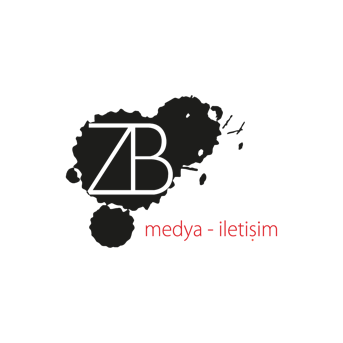 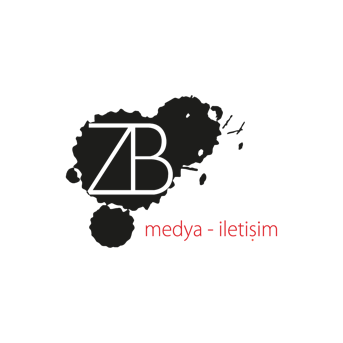 